VÝROČNÍ ZPRÁVA O ČINNOSTI ŠKOLY ZA ŠKOLNÍ ROK 2021/2022Základní škola a Mateřská škola Třebařov, okres Svitavy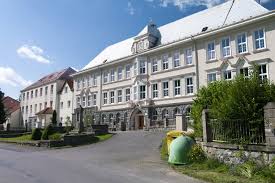 Obsah:1 Základní údaje o škole ………………………......………………………............................ 3     1. 1 Zřizovatel školy ………………………………………………….....................……… 3     1. 2 Školská rada …………………………………………………........................……….. 3     1. 3 Součásti školy …………………………………....................………………………... 4          1. 3. 1 Mateřská škola …………………………....................…………………………. 4          1. 3. 2 Základní škola …………………………....................………………………….. 5          1. 3. 3 Školní družina ……………………………....................……………………….. 5          1. 3. 4 Školní jídelna ……………………………....................………………………... 6     1. 4 Materiálně – technické podmínky školy ………....................………………………... 62 Vzdělávací program školy …………………………........................……………………… 7     2. 1 Zajištění podpory žáků se SVP, nadaných, mimořádně nadaných   ..................……... 8     2. 2 Učební plán – celková dotace….…………………....................……………………... 93 Personální zabezpečení činnosti školy ………………....................……………………… 10      3. 1 Základní údaje o pedagogických pracovnících ………....................………………... 10     3. 2 Struktura pedagogických pracovníků podle věku a pohlaví …....................………... 10     3. 3 Údaje o pedagogických pracovnících ………………………........................………. 11     3. 4 Struktura nepedagogických pracovníků podle věku a pohlaví …....................……... 11     3. 5 Údaje o nepedagogických pracovnících ……………………………....................…. 114 Údaje o zápisu k povinné školní docházce ……………………………....................……. 125 Údaje o přijetí žáků na střední školy ………………………………....................……….. 126 Údaje o výsledcích vzdělávání žáků ………………………………....................………... 13     6. 1 Přehled prospěchu školy – jednotlivé předměty ……………....................…………. 13           6. 1. 1 Přehled prospěchu školy – 1. pololetí …………..…....................……………. 13           6. 1. 2 Přehled prospěchu školy – 2. pololetí …………..…....................……………. 14     6. 2 Přehled prospěchu školy – statistika tříd …………………...................……………. 14           6. 2. 1 Přehled prospěchu školy – statistika tříd – 1. pololetí …...................………... 14           6. 2. 2 Přehled prospěchu školy – statistika tříd – 2. pololetí …...................………... 15     6. 3 Údaje o výchovných opatřeních ……………………………...................………….. 15     6. 4 Údaje o integrovaných žácích ………………………………...................…………. 157 Prevence sociálně patologických jevů ……………………………...................………… 168 Údaje o dalším vzdělávání pedagogických pracovníků …………....................…………. 179 Údaje o aktivitách a prezentaci školy na veřejnosti ………………...................………… 21     9. 1 Aktivity a prezentace školy na veřejnosti …………………...................…………… 21     9. 2 Zájmová činnost ……………………………………………....................………….. 24     9. 3 Účast žáků školy na soutěžích ……….……………………...........................……… 2410 Výsledky inspekční činnosti ČŠI ……………………………....................…………….. 2511 Vyřizování stížností .......................................................................................................... 2512 Závěr ................................................................................................................................. 251 Základní údaje o škole     Školu zřizuje obec Třebařov, okres Svitavy jako příspěvkovou organizaci zřizovací listinou vydanou 27. 9. 2002  Zařazení do sítě škol, předškolních zařízení a školských zařízení                      s účinností od 1. 1. 2003, č. j. 19 700/03-21. Změna zařazení do sítě škol od 1. 12. 2004 č. j. 25 568/2004-2. Usnesením zastupitelstva obce č.41/05 ze dne 14. září 2005 s účinností ke dni           1. 1. 2006 mění zřizovatel dosavadní zřizovací listinu a název organizace na Základní škola        a Mateřská škola Třebařov, okres Svitavy. MŠMT  č. j. 3602/2006-21 rozhodlo s účinností od 7. 3. 2006 o zápisu změny do rejstříku škol. 1. 1 Zřizovatel školy1. 2 Školská radaSložení školské rady:     Školská rada byla zřízena 1. 11. 2005, ve školním roce se sešla na začátku školního roku, schválila výroční zprávu za školní rok 2020/2021 a byla seznámena se změnami ŠVP „Stačí jen chtít“ verze 13, s granty a výší finančních příspěvků na šatnové skříňky, s počty žáků                        a personálním obsazením. Školská rada dala podnět k řešení prostoru za školou.     Druhá schůzka se uskutečnila v červnu, kdy byla školská rada seznámena s akcemi, které ve škole proběhly, se začleněním ukrajinských žáků ve škole, s projekty a granty školy, s personálními změnami v příštím roce, s předpokládanými počty žáků v příštím roce                              a vyjádřili se k programu Bakaláři a k zapisování známek. 1. 3 Součásti školy1. 3. 1 Mateřská škola     Mateřská škola Třebařov je dvoutřídní s celodenním provozem. Vlastní činnost řídí vedoucí učitelka mateřské školy. V sousedství se nachází základní škola, která je s mateřskou školou propojena. Má dostatek vlastních prostor. Ve školním roce 2021/2022 bylo zapsáno 41 dětí.     Děti byly ráno soustředěny v jedné třídě, v sedm hodin byly děleny do tříd dvou. Do první třídy byly zařazeny děti do čtyř let věku, ve druhé třídě děti od čtyř do šesti (sedmi) let. Od patnácti hodin využívaly děti prostor jen v jedné třídě.     Mateřská škola má vytvořeny dobré podmínky pro odbornou výuku. Prostor v přízemí mateřské školy je propojen, děti ho využívaly během celého dne. Zařízení a vybavení celého prostoru je co nejvíce vyhovující dětem, slouží ke hrám, cvičením, k různým ostatním aktivitám i k odpočinku. Nalezneme zde terapeutický bazén, krásný kuchyňský koutek, skříňky s hračkami, kde si děti samy vyberou podle svých představ a tužeb svoji hračku, počítač, na němž se děti střídají a seznamují se v průběhu celého roku individuálně s velkým množstvím výukových programů určených pro mateřské školy. Mají k dispozici „obchod“, který slouží k různým hrám dětí a také koutek dopravy.     Součástí mateřské školy je prosluněná a rozlehlá zahrada, která byla v jarních a letních měsících 2019 vybudována úplně nová. Vznikla využitím dvou dotačních titulů za spoluúčasti obce a plně splňuje současný trend, včetně zařazení prvků přírodní zahrady. Z původní zahrady zůstal jen bazén, ve kterém se děti v průběhu letních měsíců učí základům předplavecké výchovy. Bazén využívají také žáci základní školy.      Stravovací i pitný režim byly zajišťovány v dostatečné míře i kvalitě, jídlo bylo do mateřské školy donášeno při dodržení všech závazných hygienických podmínek. Děti byly vedeny ke zdravým životním návykům a postojům, které rozvíjíme.     Pro nově příchozí děti byl využíván adaptační plán, který se přizpůsobuje potřebám jednotlivých dětí. Učitelky se snažily zabezpečit svým projevem a přípravou na každodenní činnosti dětem příjemné a podnětné prostředí tak, aby se děti cítily v MŠ spokojeně a bezpečně. Všechny děti měly stejná práva a povinnosti, svoboda a volnost dětí byla co nejvíce respektována. Péče o děti byla podporující, počítáme s aktivní spoluprací dítěte při všech činnostech. Dbali jsme na to, aby se vytvořil u dětí kolektiv dobrých kamarádů (do školky si chodíme hrát, kamarádit spolu).     Mateřská škola nabízela logopedickou péči pro děti s vadou řeči, společná odpoledne s rodiči, besídky pro rodiče, pitný režim, angličtinu hrou, hýbánky, veselé pískání, společné výlety do lesa, divadelní představení, používání stavebnice Lego - Dacta, používání 3BOXU, společné návštěvy s žáky 1. a 9. ročníku ZŠ, školní výlet, základy předplavecké výchovy ve venkovním bazénu.     Z důvodu výskytu COVID-19 byla v MŠ dodržována přísná hygienická opatření, provoz mateřské školy nebyl přerušen a probíhal prezenčně.1. 3. 2 Základní škola     Zrekonstruované budovy školy, v letošním roce i s novou střešní krytinou, chodníkem kolem MŠ a s rekonstruovaným oplocením, jsou dominantou středu obce, nachází se na pěkném a udržovaném místě několik metrů od místní komunikace.     Naše základní škola má devět samostatných tříd. V posledních letech se stále zvyšuje počet žáků především díky tomu, že k nám přichází na II. stupeň žáci ze Základní školy Staré Město. V tomto školním roce jsme kvůli vyššímu počtu žáků více dělili třídy na skupiny. Usilovali jsme o vytvoření příjemné, takřka rodinné atmosféry. Snažili jsme se, aby se žáci ve škole cítili bezpečně a spokojeně.     Ve školním roce 2021/2022 navštěvovalo naši školu 151 žáků (70 žáků na I. stupni a 81 žáků na II. stupni). Byli jsme zapojeni do různých grantů a ve výuce jsme uplatňovali projektové vyučování zaměřené především na ekologickou výchovu. Na prvním stupni se žáci učili anglický jazyk. Na druhém stupni si mohli vybrat jako další cizí jazyk německý nebo ruský.     V tomto školním roce ovlivnil výskyt COVID-19 výuku v menší míře než v předchozím roce. Od 22. 11. začalo pravidelné testování žáků a pedagogů a pokračovalo do února 2022.        Několik tříd a pedagogů muselo jít do karantény kvůli záchytu pozitivních na Covid 19. Díky nepříznivé epidemické situaci jsme byli nuceni zrušit některé plánované akce. Žáci se mohli účastnit výuky prezenčně za dodržení přísných hygienických podmínek, na začátku školního roku po provedení antigenních testů a s rouškami. Několikrát jsme také zavedli hybridní výuku.1. 3. 3 Školní družina     Školní družina je součástí základní školy, obsah vzdělávání navazuje na vzdělávací oblasti ŠVP naší školy - I. stupně. V rámci všech vybraných oblastí se zařazovaly hry a činnosti                          z různých výchovných složek - výtvarná, hudební, dramatická, tělesná, přírodovědná. Svými specifickými prostředky přináší nové podněty a obohacuje poznatky v těchto vzdělávacích oblastech.      Školní družinu navštěvovalo 50 žáků, kapacita družiny byla tedy zcela naplněna. Provozní doba byla 6:30 – 8:00, 11:50 – 16:00 hod. Školní družina byla rozdělena na dvě oddělení – družinu A navštěvovali žáci 1. a 2. ročníku, družinu B žáci 3., 4. a 5. ročníku.          Činnost školní družiny byla zaměřena na aktivní odpočinek, zájmové aktivity, pohybové hry, rozvíjení zručnosti, na estetické, pracovní a sebeobslužné činnosti.     Snažili jsme se co nejvíce pobývat venku, kde jsme využívali herní prvky v areálu školy. Žáci hráli pohybové hry, v zimě stavěli sněhuláky, malovali na sníh. Při nepříznivém počasí jsme zůstávali v prostorách dvou tříd školní družiny, využívali jsme tělocvičnu, zde byla aktivita zaměřena na sportovní činnosti – míčové a pohybové hry. V počítačové učebně jsme využívali výukové hry. V kuchyňce jsme občas vařili – vánoční cukroví, sušenky, …1. 3. 4 Školní jídelna     Školní jídelna zajišťuje vaření obědů pro mateřskou školu, pro žáky základní školy, učitele a pro cizí strávníky. Obědy jsou vařeny v moderně zařízené školní kuchyni. V mateřské škole byl zajištěn pitný režim a dodávka svačin. Celkem se ve školní jídelně stravovalo 39 dětí mateřské školy, 140 žáků základní školy (I. stupeň: 67 žáků, II. stupeň: 73 žáků), 26 pracovníků školy a 50 cizích strávníků.1. 4 Materiálně - technické podmínky školy    Dále bylo pořízeno:2 Vzdělávací program školy     Mateřská škola vycházela z rámcového vzdělávacího programu pro předškolní vzdělávání. Pracovali jsme podle školního vzdělávacího programu s názvem: „JARO, LÉTO, PODZIM, ZIMA, TO JE CELÝ ROK“. Tento program je založený na postavení školy, která vychází z obrazu dítěte v předškolním věku jako aktivního jedince, který žije v prostředí vesnice, kde se všichni znají, denně se setkávají. Dítě všemi smysly vnímá přírodu, její zákonitosti, dění kolem sebe a podle svých možností a schopností se do dění zapojuje, vytváří si hodnotový systém, sdílí prožívání druhých a učí se vážit si lidského zdraví a života. Realizace vzdělávání probíhala na základě nejrůznějších aktivit. Učitelky uplatňovaly aktivity spontánní i řízené, vzájemně provázané i vyvážené. Připravovaly vhodné činnosti a prostředí, dávaly dětem příležitost jak poznávat, přemýšlet i chápat. Ve vzdělávání jsme využívali přirozeného toku dětských myšlenek a spontánních nápadů a poskytovali jsme dětem dostatek prostoru pro spontánní aktivity a pro jejich vlastní plány. V metodách jsme se zaměřili na prožitkové učení a učení hrou a činnostmi dětí, které jsou založeny na přímých zážitcích dětí, podporují dětskou zvídavost a potřebu objevovat, podněcují radost dítěte z učení, jeho zájem poznávat nové, získávat zkušenosti a ovládat další dovednosti.     Základní škola vycházela z rámcového vzdělávacího programu pro základní vzdělávání. Vyučovali jsme se podle ŠVP „Stačí jen chtít“ verze 13. Naším záměrem byla výchova člověka kulturního, komunikativního, mravně odpovědného, hledajícího své místo v životě, chápajícího hodnotu zdraví a aktivně usilujícího o jeho ochranu. Chtěli jsme, aby žáci, kteří z naší školy odcházejí, měli široké uplatnění a rozumně reagovali v konkrétních praktických životních situacích. Nepodporovali jsme pouze encyklopedické znalosti žáků, ale zaměřili jsme se na činnosti, kdy žáci k výuce přistupují aktivně. Ve výuce jsme podporovali tyto oblasti: poskytování kvalitního základního vzdělání, podpora rozvíjení pohybových dovedností žáků ve školních i mimoškolních aktivitách, rozvoj komunikačních dovedností a čtenářské gramotnosti, projektové vyučování, kladný vztah žáků k přírodě a její ochrana, vedení žáků                 k dodržování stanovených pravidel, zásadám slušného chování atd. Zaměřili jsme se na procvičování základního učiva a snažili jsme se pomoci žákům s výukovými a výchovnými problémy, které byly způsobeny distanční výukou.     Školní družina je součástí základní školy, vyučovali jsme podle ŠVP “Ať je léto nebo zima, v družině je vždycky prima“. Obsah vzdělávání navazuje na vzdělávací oblasti ŠVP naší školy - 1. stupně. V rámci všech vybraných oblastí se zařazovaly hry a činnosti z různých výchovných složek - výtvarná, hudební, dramatická, tělesná, přírodovědná, didaktická,... Svými specifickými prostředky přináší nové podněty a obohacuje poznatky v těchto vzdělávacích oblastech.          Chceme vybudovat moderní školu s maximálně spokojenými žáky a jejich učiteli, využívat veškerých individuálních poznávacích schopností, jimiž žáci disponují, aby byli motivováni k celoživotnímu učení a schopni tvořivě pracovat a rozvíjet se. 2. 1 Zajištění podpory žáků se SVP, žáků nadaných a mimořádně nadaných           V naší škole byla využívána podle doporučení školského poradenského zařízení                                     a přiznaného stupně podpory tato opatření: respektování odlišných stylů učení jednotlivých žáků, individuální přístup k žákům, poskytování zpětné vazby žákovi, respektování pracovního tempa žáků, dostatečná časová dotace k plnění úkolů a při písemných pracích, zkrácené nebo upravené písemné práce, v cizím jazyce upřednostňování ústního zkoušení před písemným, respektování specifických chyb v písmu, v českém jazyce zkrácený diktát nebo formou doplňování, střídání forem a činností během výuky, využívání skupinové výuky, zařazování diferencovaných úkolů, zařazování projektového vyučování.Učitelé na I. i II. stupni měli možnost sestavit PLPP pro žáky se speciálními vzdělávacími potřebami a pro žáky nadané a mimořádně nadané.Po obdržení doporučení školského poradenského zařízení byl vytvořen elektronicky IVP, s ním byli seznámeni všichni pedagogičtí pracovníci. Během roku mohl být IVP upravován podle potřeb žáka a na konci školního roku byl vyhodnocen a zaslán do PPP. Při sestavování IVP jsme vycházeli z obsahu IVP stanoveného v § 28 vyhlášky č. 27/2016 Sb.Třídní učitel zajistil písemný souhlas zákonného zástupce žáka na dokumentu PLPP nebo IVP.  Ve škole pracovali čtyři asistenti pedagoga a jeden školní asistent. Asistenti pedagogů měli přesně stanovenu pracovní dobu speciálním rozvrhem, a pokud jejich přítomnost u konkrétního žáka nebyla nezbytná nebo při jeho nepřítomnosti, měli na starost další žáky, kteří potřebovali individuální pomoc.Při vzdělávání žáků s LMP spolupracovala naše škola s PPP Ústí nad Orlicí. Školní poradenské pracoviště naší školy je tvořeno výchovným poradcem a metodikem prevence, kteří spolu úzce spolupracují. 2. 1 Učební plán – celkové dotace:  3 Personální zabezpečení činnosti školy       Na naší škole pracuje stabilní pracovní kolektiv, ke změnám zaměstnanců dochází minimálně. Jsme škola se zkušeným pedagogickým sborem. Celkem na škole působí 4 učitelky v MŠ a 13 učitelů ZŠ, 2 vychovatelky a 4 asistentky pedagoga a jeden školní asistent.    V tomto školním roce jsme přijali dva nové zaměstnance – učitelku II. stupně (Aj, Tv, Př, Pč), učitelku II. stupně (PČ, F, INF). V průběhu roku odešla na mateřskou dovolenou učitelka I. stupně – po půlroce (v květnu) se zase vrátila.3. 1 Základní údaje o pedagogických pracovnících  3. 2 Struktura pedagogických pracovníků podle věku a pohlaví 3. 3 Odborná kvalifikace pedagogických pracovníků   3. 4 Struktura nepedagogických pracovníků podle věku a pohlaví 3. 5 Údaje o nepedagogických pracovnících      4 Údaje o zápisu k povinné školní docházce      Datum zápisu do první třídy bylo stanoveno na 7. dubna 2022. 5 Údaje o přijetí žáků na střední školy       Jednotná přijímací zkouška z matematiky a českého jazyka a literatury byla opět povinnou součástí přijímacího řízení v případě čtyřletých oborů vzdělávání s maturitou. Dva žáci museli podat odvolání proti nepřijetí na střední školu – oba byli na jeho základě přijati. Ostatní žáci byli přijati už v prvním kole přijímacího řízení.6 Údaje o výsledcích vzdělávání žáků  6. 1 Přehled prospěchu školy6. 1.1 Přehled prospěchu školy –  1. pololetí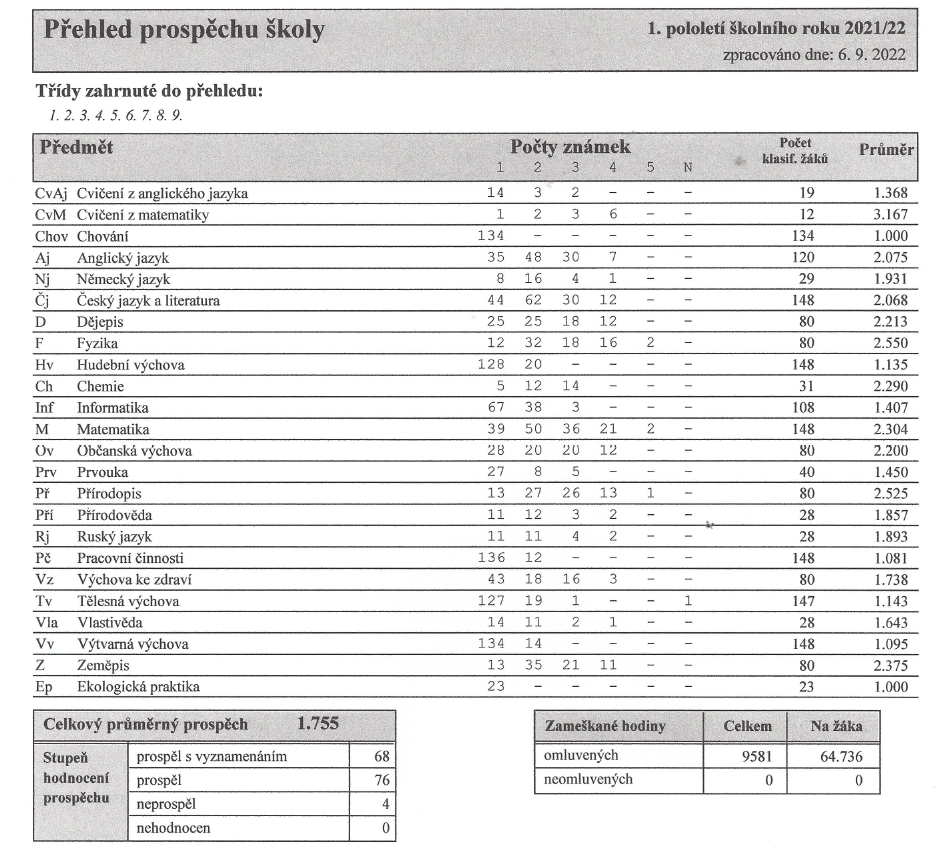 6. 1. 2 Přehled prospěchu školy –  2. pololetí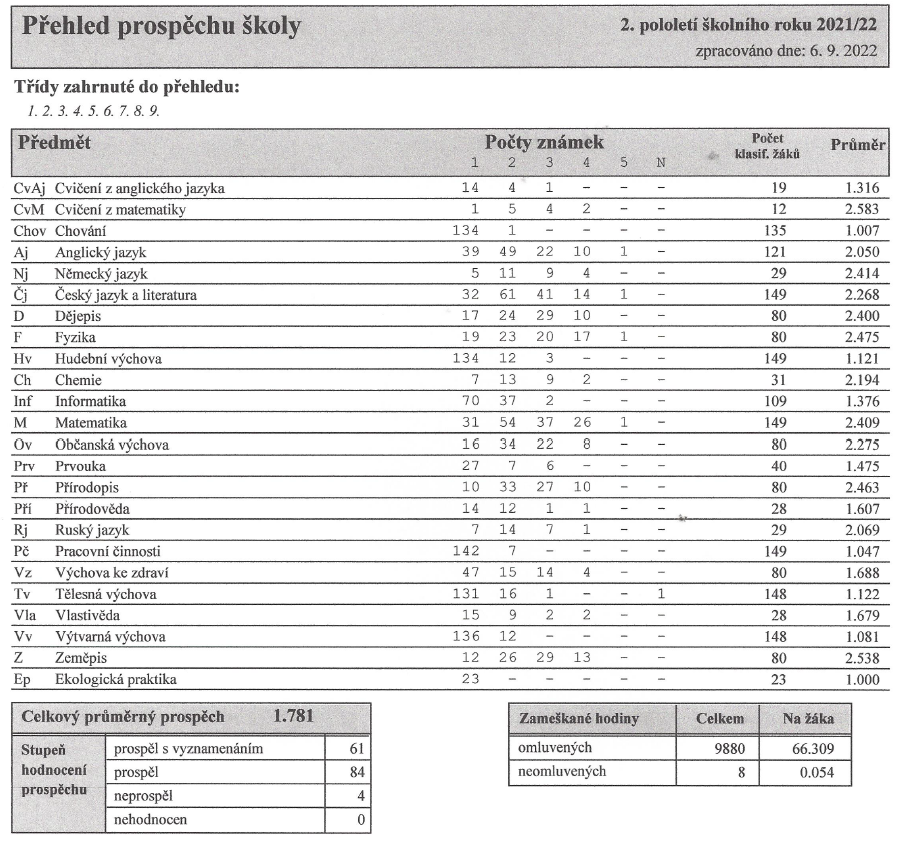 6. 2 Přehled prospěchu školy – statistika tříd6. 2.1. Přehled prospěchu školy – statistika tříd – 1. pololetí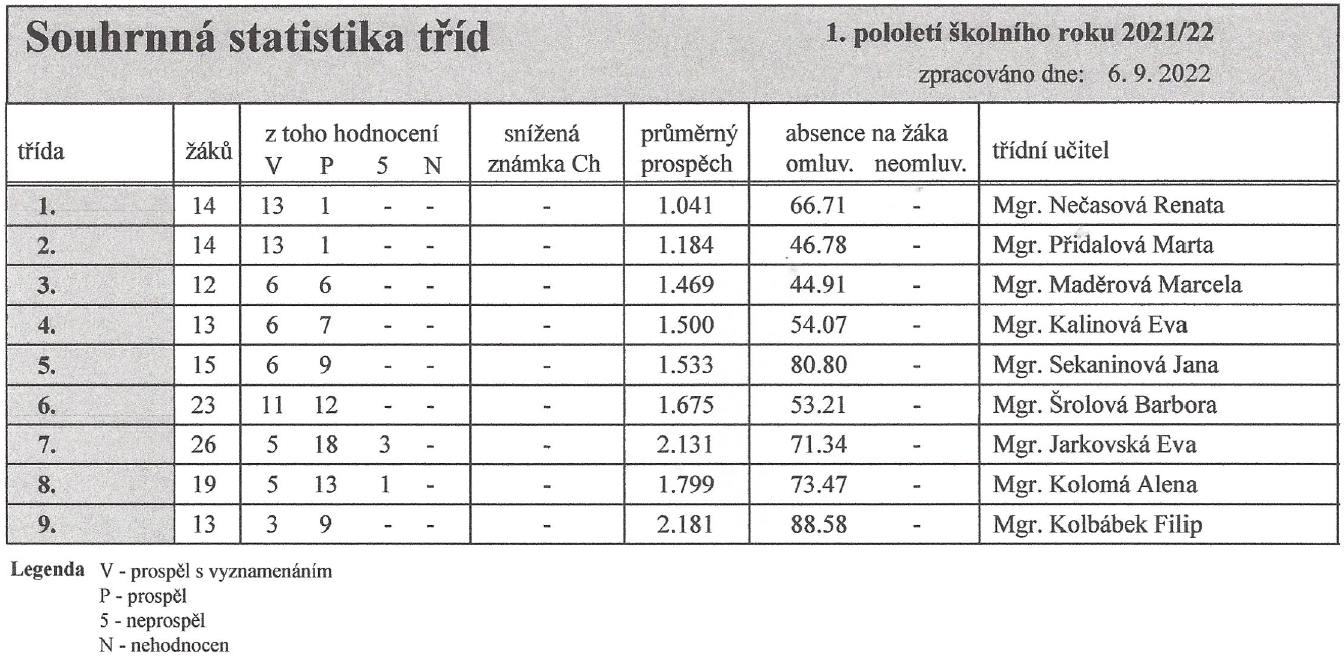 6.2	Přehled prospěchu školy – statistika tříd6. 2. 1 Přehled prospěchu školy – statistika tříd – 1. pololetí6. 2. 2 Přehled prospěchu školy – statistika tříd – 2. pololetí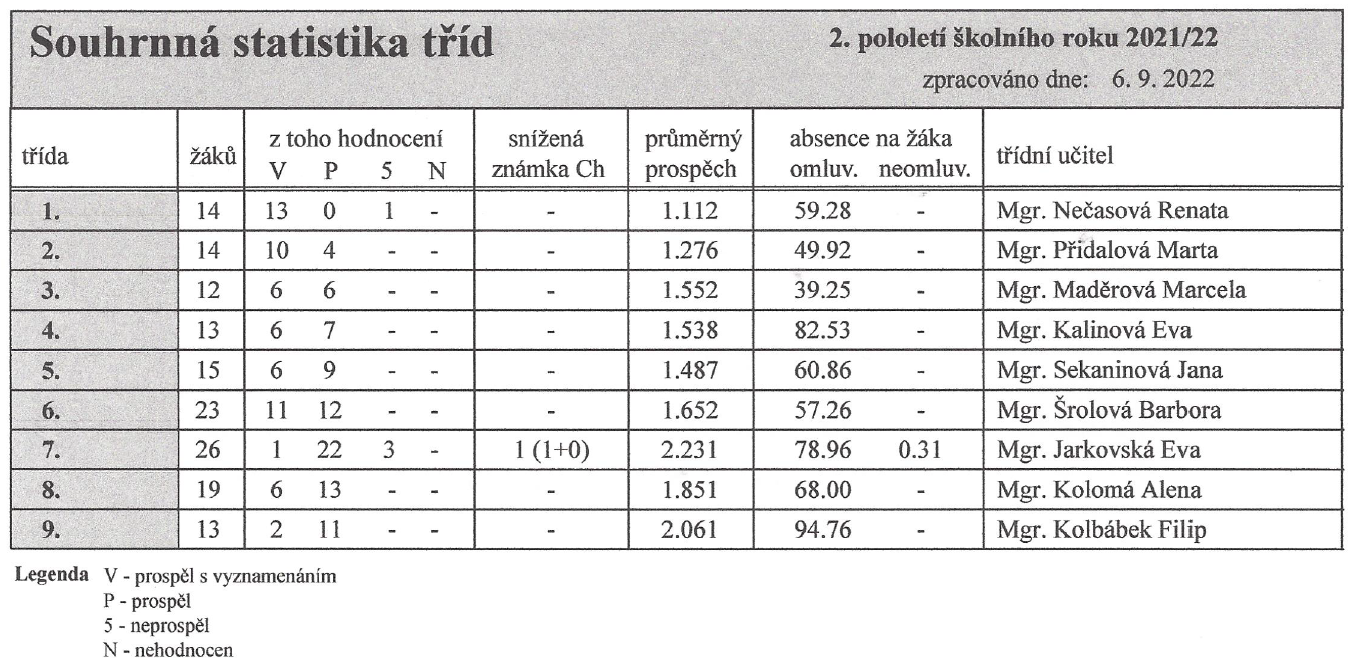 6. 3 Údaje o výchovných opatřeních6. 4 Údaje o integrovaných žácích     Na základě vyšetření v PPP byla přiznána podpůrná opatření 19 žákům školy. U tří žáků byl vypracován individuální vzdělávací plán, který byl na konci školního roku vyhodnocen                              a konzultován s PPP.7 Prevence sociálně patologických jevů     Do prevence sociálně-patologických jevů se zapojují všichni pedagogičtí pracovníci. Úzká spolupráce probíhá mezi výchovným poradcem a metodikem prevence. Školní metodik prevence zpracoval minimální preventivní program, výchovný poradce vypracoval plán práce. Preventivní výchovně-vzdělávací působení je neoddělitelnou součástí výuky a života školy.     Také do tohoto školního roku zasáhla pandemie nemoci COVID -19. Od 22. 11. začalo pravidelné testování žáků a pedagogů a pokračovalo do února 2022. I u nás muselo jít několik tříd a pedagogů do karantény kvůli záchytu pozitivních na Covid 19. Díky nepříznivé epidemické situaci jsme byli nuceni zrušit některé plánované akce.     Předcházející „covidové roky“ neměly na některé děti příznivé dopady (problémy se soustředěním, dodržování řádu, zhoršení prospěchu, psychické problémy, sebepoškozování,…). Právě i z těchto důvodů byly intenzivněji sledovány, ve spolupráci s výchovným poradcem a ostatními pedagogy, podmínky a situace při vzdělávání z hlediska možných rizik výskytu sociálně patologických jevů. V  tematických plánech prvního i druhého stupně byla  nadále zařazena témata  z problémových oblastí (šikana, drogy, kouření, alkohol, ochrana zdraví, první pomoc, mimořádné události, osobní bezpečí, sexuální výchova,…). Problematice primární prevence rizikového chování u dětí a  žáků ve školách a školských zařízeních se věnovala zvýšená pozornost. Ve druhém pololetí vyplňovali žáci od 3. třídy, jejich rodiče a pedagogičtí pracovníci anonymní dotazník na klima školy. S výsledky byli seznámeni všichni pracovníci školy a případné problémy, které se objevily, byly ihned prodiskutovány a řešeny.Žáci VI. třídy absolvovali adaptační program „Začátek“. Uskutečnily se preventivní programy primární prevence, besedy s Policií ČR: pro VI. třídu – Kyberšikana, pro VIII. a IX. třídu – Rizikové chování. Ve spolupráci s SVP Svitavy absolvovali sedmáci program Zdravé vztahy ve třídě. V rámci primární protidrogové prevence se v listopadu zúčastnili žáci 8. a 9. ročníku jedinečného a dětmi velmi pozitivně hodnoceného programu Revolution Train (Protidrogový vlak). Cílem tohoto netradičního mezinárodního projektu je odradit od experimentování s návykovými látkami prostřednictvím zážitkové pedagogiky. Den si obohatili ještě zhlédnutím filmu Zátopek v kině v moravskotřebovském muzeu. Druhostupňoví se zapojili do projektu Pardubického kraje Kvíz pro bezpečný internet. Žák VIII. třídy se umístil v krajském finále Kvízu plus na 3. místě.S výchovnou poradkyní a třídními učiteli, případně vychovatelkami, jsme museli většinou řešit jen drobné kázeňské problémy. Obecně se zvýšil počet pokusů o sebepoškozování a výjimkou nebyla ani naše škola, kdy jsme museli na II. stupni několik případů řešit. Proběhla výchovná komise za přítomnosti ředitele školy, třídní učitelky, metodičky prevence, výchovné poradkyně, zástupkyně Charity Moravská Třebová a zákonného zástupce. Řešilo se hlavně záškoláctví – neomluvené hodiny, vulgární chování vůči spolužákům hraničící se šikanou a nevhodné chování k vyučujícím.Dlouhodobé cíle stanovené pro žáky, pedagogy a rodiče  a krátkodobé cíle pro žáky a pedagogy se dařilo více či méně úspěšně plnit. Buď přímo ve výuce nebo při mimoškolních aktivitách, či dalších neformálních setkáních žáků, rodičů a pedagogů. Lehce to bylo ovlivněno omezeními v rámci covidové situace.  8 Údaje o dalším vzdělávání pedagogických pracovníkůStudium ke splnění kvalifikačních předpokladů: Jeden pedagog studoval UPOL Olomouc – Pedagogickou fakultu (Učitelství pro základní školy – 1. stupeň).Studium ke splnění dalších kvalifikačních předpokladů:V tomto směru máme plně kvalifikované pedagogy tj. výchovný poradce, školní metodik prevence, koordinátor ŠVP, koordinátor ekologické výchovy. Pouze koordinátor ICT nemá daný obor vystudovaný. Další vzdělávání pracovníků školy9 Údaje o aktivitách a prezentaci školy na veřejnosti9. 1 Aktivity a prezentace školy na veřejnosti9. 2 Zájmová činnost     Žáci mohli bezplatně navštěvovat 4 zájmové kroužky vedené zaměstnanci školy (Sportovní kroužek, Kroužek logopedie, Keramický kroužek, Kroužek zábavné logiky). Za zvýhodněných finančních podmínek se vyučoval, pod ZUŠ Moravská Třebová, výtvarný a dramatický obor. Ze Šablon a Národního plánu doučování (MŠMT) probíhalo také doučování pro oba stupně, pro IX. třídu opět probíhala příprava na přijímací řízení z matematiky a českého jazyka.9. 3 Účast žáků školy na soutěžíchTECHNOhrátky – „Řemeslo doma II“ – 2. místo Nikola Hudečková a Pavel PospíšilMatematický klokan – 2. – 9. ročníkKrajské finále kvízu PLUS v projektu Kraje pro bezpečný internet – 3. místo Nicolas ZelendaOblastní kolo Dopravní soutěže mladých cyklistů –                                                              I. kategorie (Jan Hradil, Dominika Nečasová, Filip                                                                                            Minář a Barbora Tumaková) 1. místo                                                             II. kategorie (Pavel Pospíšil, Klára Antlová, Radim Petr                                                                                   a Leontýna Svobodová) 1. místoOkresní kolo Dopravní soutěže mladých cyklistů –                                                             I. kategorie (Jan Hradil, Dominika Nečasová, Filip                                                                                            Minář a Linda Kolomá) 1. místo                                                             II. kategorie (Pavel Pospíšil, Klára Antlová, Radim Petr                                                                                   a Barbora Tumaková) 3. místoKrajské kolo Dopravní soutěže mladých cyklistů -                                                              I. kategorie (Jan Hradil, Dominika Nečasová, Filip                                                                                            Minář a Linda Kolomá) 3. místo10 Výsledky inspekční činnosti ČŠI       Výběrové zjišťování výsledků žáků 2021/2022 – 5. třída, matematika, český jazyk, dovednosti usnadňující učení11 Vyřizování stížností      Stížnosti proti rozhodnutím ředitele školy podle zákona č. 500/2004 Sb., správní řád. – nebylyStížnosti proti podmínkám, průběhu a výsledkům vzdělávání – nebylyStížnosti v oblasti pracovněprávních vztahů – nebyly12 Závěr      V tomto školním roce jsme se opět potýkali s nemocí COVID – 19, ale už v menší míře. Vláda nenařídila plošné zavěření škol, nebyl lockdown. Ten nepřináší pouze ekonomické škody, ale bylo prokázáno, že škodí duševnímu zdraví. Uzavření škol mělo dopad nejen na vzdělanost dětí, ale hlavně na jejich psychiku. Většina roku se odučila prezenčně, jen kolem Vánoc jsme byli nuceni přistoupit k výuce hybridní nebo distanční. Pedagogický sbor zvládl situaci výborně, skvělá byla i spolupráce s rodiči.  V jarních měsících se situace uklidnila, takže se výuka vrátila k normálu a mohly se uskutečnit plánované akce. Nastala ale další nečekaná situace – válka na Ukrajině. V naší škole se od dubna začalo vzdělávat 6 ukrajinských dětí. Před koncem školního roku se většina vrátila domů a zůstala pouze jedna žákyně.     Po loňské distanční výuce bylo jasné, že úroveň znalostí nebude nejlepší. Chybělo procvičení a upevnění učiva, proto jsme se zaměřili na důkladné zopakování a procvičení základního učiva.     Byly realizovány hlavní cíle školního vzdělávacího programu. Žákům jsme předávali nové poznatky, snažili jsme se rozvíjet jejich schopnosti a dovednosti. Výchovně jsme působili na žáky tak, aby z nich vyrostli slušní, zodpovědní a tolerantní lidé. Pro žáky jsme měli připraveno mnoho zajímavých exkurzí, přednášek, projektů, soutěží, výletů, plavecký výcvik a  tradiční školní akce. I nadále se zlepšovali materiální podmínky, hlavně díky spolupráci se zřizovatelem. Snažili jsme se o vytvoření příjemné pracovní atmosféry jak pro zaměstnance, tak pro žáky. Dostatečný prostor byl dán pro kreativitu, nové nápady. Jakékoli výchovné problémy jsme se snažili okamžitě řešit. Některé problémy byly za hranicí naší kompetence, proto doufáme, že budeme mít v příštím školním roce k dispozici sdíleného psychologa a speciálního pedagoga.       Na místě je poděkování všem pedagogickým zaměstnancům za jejich obětavou práci. Poradili si nejen s hybridní a distanční výukou, ale i s výukou ukrajinských žáků. Uznání si zaslouží rovněž provozní zaměstnanci školy a pracovníci školní jídelny.     Jsme rádi, že se nám navyšuje počet žáků. V posledních letech jsme zaznamenali zvýšený zájem o studium na naší škole, převážně u dětí ze Starého Města. Třídy jsme více dělili na skupiny. Kvalitní výukou, výborným materiálně-technickým vybavením školy a vytvořením příjemné, takřka rodinné atmosféry, se snažíme o to, aby se u nás žáci cítili bezpečně a spokojeně.Zpracoval: Mgr. Petr Šrol, ředitel školyProjednáno na pedagogické radě dne 1.9.2022Projednáno na školské radě dne 15.9.2022 							           …………………………………								   Mgr. Petr Šrol, ředitel školyNázev školyZákladní školy a Mateřská škola Třebařov, okres SvitavyIdentifikátor zařízení650 047 753Adresa školyTřebařov 82, 569 33Právní formapříspěvková organizaceIČO75019094ID datové schránky89g4vxkŘeditel školyMgr. Petr ŠrolTelefon:	461 324 118E-mail:reditel@zstrebarov.czInternetové stránky:www.zstrebarov.czZřizovatel školyobec TřebařovIČO00277517Právní formaObecAdresa	Třebařov 44, 569 33zástupci zřizovateleAntonín ValentaHana Šmídovázástupci zákonných zástupců žáků Lenka AntlováPavel Krmelazástupci školyMgr. Renata NečasováMgr. Marta Přidalovásoučásti školyKapacitaMateřská škola50Základní škola250Školní družina50Školní jídelna200Jídelna – výdejnaneuvádí sesoučásti školypočet tříd/oddělenípočet dětí/žákůpočet dětí/žáků na třídu/odděleníMateřská škola24120,5Základní škola915116,7Školní družina25025UčebnyANO9 kmenových učebenodborné učebnyANOpočítačová, jazyková a přírodovědná učebnaekoučebnacvičná kuchyňkaškolní dílnatělocvičnaknihovnasportovní hřištěANOškolní sportovní hřištěvenkovní učebnaANOvenkovní přírodovědná učebnaHřištěANOhřiště s herními prvkyvenkovní posilovnažákovský nábytekANOvýškově stavitelné lavice a židlešatní skříňkyvybavení učebními pomůckami, hračkami, sportovním nářadímANOvybavení žáků učebnicemi a učebními textyANOvybavení školy audiovizuální a výpočetní technikouANOvybavení školy pomůckamiANObezbariérový přístupANOšikmá schodišťová plošina v budově A, přízemí -  budova Bstůl do sborovny A		211 474 Kčkoberec – ŠD A	1  5 518 Kčkoberec – 1. třída 1  5 677 Kčmikroskop Biolux Touch542 875 Kčdvoumístná lavice518 615 Kčšatnová skříň čtyřdílná765 331 Kčrobotická stavebnice VEX 135 877 Kčstavebnice Helago Unimat 116 480 Kčchrombook Acer Spin 51414180 852 Kčkompresor Hecht1  4 179 Kčnabíjecí stanice Manhattan111 663 Kčstavitelná židle1013 920 Kčkancelářská židle ROY4  7 984 KčVzdělávací oblastPředmět1. stupeň1. stupeň1. stupeň1. stupeň1. stupeňDotace 
1. stupeň2. stupeň2. stupeň2. stupeň2. stupeňDotace 
2. stupeňVzdělávací oblastPředmět1. ročník2. ročník3. ročník4. ročník5. ročníkDotace 
1. stupeň6. ročník (A/B)7. ročník(A/B)8. ročník9. ročníkDotace 
2. stupeňJazyk a jazyková komunikaceAnglický jazyk3339333312Jazyk a jazyková komunikaceČeský jazyk8+19+17+16+15+235+64+144416+1Jazyk a jazyková komunikaceNěmecký jazyk0+20+20+4Jazyk a jazyková komunikaceRuský jazyk 0+2 0+20+4Matematika a její aplikaceMatematika44+14+14+14+120+4444416Informační a komunikační technologieInformatika0+111+10+10+10+10+10+4Člověk a jeho světPrvouka2237Člověk a jeho světPřírodověda1+11+12+2Člověk a jeho světVlastivěda21+13+1Člověk a společnostDějepis1+11+1226+2Člověk a společnostObčanská výchova1110+13+1Člověk a přírodaFyzika22127Člověk a přírodaChemie1+112+1Člověk a přírodaPřírodopis1+12227+1Člověk a přírodaZeměpis1+11+11+125+3Umění a kulturaHudební výchova11111511114Umění a kulturaVýtvarná výchova11122721+1116Člověk a zdravíTělesná výchova222221022228Člověk a zdravíVýchova ke zdraví1110+13+1Člověk a svět prácePracovní činnosti11111511114Ostatní předmětyCvičení z AJ0+10+1Ostatní předmětyCvičení z M0+10+1Ostatní předmětyEkologická praktika0+10+1Celkem hodinCelkem hodin2022242626104+143030313198+24počet pracovníků celkempřepočtený počet pracovníkůpočet pedagogických pracovníků celkem2219.91počet pedagogů MŠ44počet pedagogů ZŠ1312,59počet vychovatelek ŠD21,57počet asistentů pedagoga MŠ00počet asistentů pedagoga ZŠ41,75počet asistentů pedagoga ŠD0 0věkženyMužiCelkemdo 20 let00021 – 30 let00031 – 40 let81941 – 50 let40451 – 60 let71861 a více let101celkem20222%90,919,09100pedagogičtí pracovnícikvalifikovaní pracovnícinekvalifikovaní pracovníciučitel/ka MŠ31učitel/ka I. stupně ZŠ50učitel/ka II. stupně ZŠ62vychovatelka ŠD20speciální pedagog00psycholog00asistentka pedagoga40věkženyMužiCelkemdo 20 let00021 – 30 let00031 – 40 let10141 – 50 let30351 – 60 let41561 a více let000celkem819%88,8911,11100pracovní zařazeníÚvazekškolní asistentka MŠ0školní asistentka ZŠ0,2účetní0,4školník1uklízečka1uklízečka0,6uklízečka0vedoucí stravování0,5kuchařka1kuchařka1kuchařka0,5pracovnice provozu0,84zapsáno celkem19rozhodnuto o odkladu školní docházky2přestup do speciální školy0do budoucí první třídy školy zařazeno17typ školypočet přijatých žákůúplné střední všeobecné vzdělání - víceleté gymnázium1úplné střední všeobecné vzdělání - čtyřleté gymnázium0úplné střední odborné vzdělání s maturitou 5střední odborné vzdělání s výučním listem7střední nebo střední odborné vzdělání (bez maturity i výučního listu)0Konzervatoř01. pololetí2. pololetíPochvala třídního učitele734Pochvala ředitele školy05Napomenutí třídního učitele1019Důtka třídního učitele234Důtka ředitele školy06Snížený stupeň chování01Stupeň podpůrného opatřeníPočet žáků1. stupeň32. stupeň113. stupeň54. stupeň05. stupeň0patologický jevpočet výskytudrogová závislost – kouření marihuany0alkohol0kouření0kriminalita a delikvence0virtuální drogy (počítač, televize, video)0patologické hráčství (gambling)0záškoláctví1šikanování1vandalismus0násilné chování0xenofobie0sebepoškozování3DatumJménoNázev akceMístoČíslo akce/pořadatel akce14. 9. 2021Eva EliášováPraktická cvičení pro děti s vývojovou dysfáziíwebinářŽivotní vzdělávání, z. s.14. 9. 2021Eva EliášováJak porozumět emocím u dětí 1. stupněwebinářŽivotní vzdělávání, z. s.16. 9. 2021Mgr. Marcela MaděrováUčíme se venku aneb učení na vzduchu v pohybu hravě a v pohoděwebinářŽivotní vzdělávání, z. s.od 21. 9. 2021 do 21. 6. 2022Mgr. Jarmila NavrátilováKurz němčiny pro mírně pokročiléwebinářVzdělávací centrum Hello22. 9. 2021Mgr. Marcela MaděrováMatematika nás bavíwebinářŽivotní vzdělávání, z. s.24. 9. 2021Mgr. Marcela MaděrováKrátké relaxační techniky nejen pro děti s ADHDPardubiceCCV Pardubiceod 29. 9. 2021 do 18. 5. 2022Mgr. Alena KolomáRuštinawebinářVzdělávací centrum Hello29. 9. 2021Mgr. Alena KolomáSetkání výchovných poradcůwebinářPPP Ústí nad Orlicí30. 9. 2021Mgr. Barbora ŠrolováSetkání metodiků prevencewebinářPPP Ústí nad Orlicí4. 10. 2021Mgr. Eva KalinováMgr. Marcela MaděrováProjektová výuka na 1. stupniwebinářŽivotní vzdělávání, z. s.5. 10. 2021Mgr. Alena KolomáMgr. Marcela MaděrováHra, zážitek a tvoření dělají z učení radostwebinářŽivotní vzdělávání, z. s.6. 10. 2021Mgr. Barbora ŠrolováJak naplno využít hry ve výuce dějepisuwebinářŽivotní vzdělávání, z. s.12. 10. 2021Mgr. Eva KalinováHlasová výchova v mladším školním věkuwebinářŽivotní vzdělávání, z. s.13. 10. 2021Bc. Lucie DuškováZvládání konfliktůÚstí nad OrlicíCCV Pardubice20. 10. 2021Mgr. Marcela MaděrováZkušenosti a nápady pro čtenářskou dílnuwebinářŽivotní vzdělávání, z. s.21. 10. 2021Eva EliášováMetodická poradna - logopediePardubiceCCV Pardubice21. 10. 2021Mgr. Lucie HoráčkováVaření s dětmi a žáky ve školewebinářMAP rozvoje vzdělávání21. 10. 2021Mgr. Eva KalinováEva EliášováHlasová jógawebinářŽivotní vzdělávání, z. s.21. 10. 2021Eva EliášováPodpora žáka s PAS v běžné ZŠwebinář Životní vzdělávání, z. s.21. 10. 2021Mgr. Alena KolomáKomikswebinářŽivotní vzdělávání, z. s.21. 10. 2021Mgr. Alena KolomáSetkání výchovných poradcůSvitavyÚřad práce ČR25. 10. 2021Mgr. Marcela MaděrováČtenářské dílny IIwebinářŽivotní vzdělávání, z. s.25. 10. 2021Mgr. Jana SekaninováMgr. Eva KalinováPráce s chybouwebinářŽivotní vzdělávání, z. s.26. 10. 2021Mgr. Barbora ŠrolováPraktické ukázky do hodin dějepisu na II. stupni ZŠ – dějepis 2webinářŽivotní vzdělávání, z. s.3. 11. 2021Eva EliášováMotivace dětí s PASwebinářŽivotní vzdělávání, z. s.4. 11. 2021Mgr. Barbora ŠrolováVneste pestrost do svých hodin dějepisuwebinářŽivotní vzdělávání, z. s.8. 11. 2021Bc. Lucie DuškováAgresivita mezi dětmiÚstí nad OrlicíCCV Pardubice8. 11. 2021Mgr. Alena KolomáHodina literaturywebinářŽivotní vzdělávání, z. s.9. 11. 2021Mgr. Eva KalinováMgr. Jana SekaninováPráce s chybou – II. dílwebinářMAP rozvoje vzdělávání10. 11. 2021Mgr. Alena KolomáMgr. Eva JarkovskáVýpomůckywebinářMAP rozvoje vzdělávání11. 11. 2021Eva EliášováPráce s kartamiwebinář Životní vzdělávání, z. s.16. 11. – 28. 11. 2021Mgr. Alena KolomáSkladbawebinářFraus22. 11. 2021Mgr. Eva KalinováČtenářské dílnywebinářMAP rozvoje vzdělávání29. 11. 2021Mgr. Alena KolomáČtenářské dílny - poeziewebinářŽivotní vzdělávání, z. s.29. 11. 2021Mgr. Alena KolomáMgr. Barbora ŠrolováZdravotní úkony ve školewebinářEduardo7. 12. 2021Mgr. Filip KolbábekOčkování – fakta, mýtyPardubiceCCVPardubice8. 12. 2021Mgr. Eva JarkovskáMatematika, jazyk a komunikaceÚstí nad OrlicíCCV Pardubice13. 12. 2021Mgr. Marcela MaděrováProjektové vyučování na I. stupniwebinářŽivotní vzdělávání, z. s.15. 12. 2021Mgr. Marcela MaděrováHrajeme si v českém jazycewebinářŽivotní vzdělávání, z. s.2. 2. 2022Mgr. Marcela MaděrováEva EliášováStruktura učení v praxi – pro žáky PASwebinářŽivotní vzdělávání, z. s.22. 2. 2022Mgr. Alena KolomáSetkání výchovných poradcůwebinářPPP Ústí nad Orlicí23. 2. 2022Mgr. Barbora ŠrolováSetkání metodiků prevencewebinářPPP Ústí nad Orlicí24. 2. 2022Mgr. Marcela MaděrováÚnikové hry a další schovávačkywebinářŽivotní vzdělávání, z. s.8. 3. 2022Mgr. Marcela MaděrováZábavné vyučování na I. stupniwebinářŠkola hrou8. 3. 2022Mgr. Jarmila SommerováVyužívání mobilních zařízení ve výucewebinářCCV Pardubice11. 3. 2022Mgr. Lucie HoráčkováZážitková pedagogika ve výchově a výuce – nové motodyPardubiceCCV Pardubice15. 3. 2022Mgr. Renata NečasováMgr. Jana SekaninováRozvíjíme čtenářskou a matematickou gramotnostwebinářŠkola hrou21. 3. 2021Eva EliášováJak cvičit hlásky L, R, ŘwebinářŽivotní vzdělávání, z. s.22. 3. 2022Mgr. Eva KalinováZábavné vyučování na I. stupni – čtenářská a matematická gramotnostwebinářŠkola hrou25. 3. 2022Mgr. Marcela MaděrováAktivizační metody do každé hodinyPardubiceCCV Pardubice4. 4. 2022Mgr. Barbora ŠrolováTipy do výuky dějin 20. stoletíwebinářŽivotní vzdělávání, z. s.6. 4. 2022Mgr. Barbora ŠrolováMgr. Alena KolomáSetkání VP a zástupců OSPODMoravská TřebováMAP Moravská Třebová6. 4. 2022Eva EliášováDyslálie – CSZ, ČŠŽwebinářŽivotní vzdělávání, z. s.7. 4. 2022Mgr. Renata NečasováMatematika názorněSvitavyCCV Pardubice11. 4. 2022Mgr. Alena KolomáAktivizující výuka aneb didaktická strategie líného učitele webinářVzdělávací centrum Hello13. 4. 2022Mgr. Barbora ŠrolováHrou proti kyberšikaněwebinářJSNS. CZ19. 4. 2022Mgr. Barbora ŠrolováSetkání metodiků prevencewebinářPPP Ústí nad Orlicí20. 4. 2022Mgr. Alena KolomáSkupinová práce v kariérovém poradenstvíwebinářPPP Ústí nad Orlicí22. 4. 2022Mgr. Renata NečasováPomůcky do hodin ČJSvitavyCCVPardubice25. 4. 2022Eva Eliášová Dyslálie – DTN, ĎŤŇwebinářŽivotní vzdělávání, z. s.10. 5. 2022Olga Knápková, DiS.Pedagogická podpora čtenářské pregramotnostiCCV Pardubice19. 5. 2022Mgr. Alena KolomáHodnocení žáků cizincůwebinářNPI ČR26. 5. 2022Mgr. Lucie HoráčkováIntegrovaná tematická výuka na II. stupniwebinář7. 6. 2022Olga Knápková, DiS.Rozvoj sluchového a zrakového vnímání u dětí s narušenou komunikační schopnostíwebinářŽivotní vzdělávání, z. s.14. 6. 2022Mgr. Barbora ŠrolováPřipravte se na adaptační kurzwebinářŽivotní vzdělávání, z. s.20. 6. 2022Mgr. Barbora ŠrolováMgr. Alena KolomáInformace k možnosti čerpání personální podpory školweinářMAS ORLICKOměsícNázevzáříSlavnostní zahájení školního roku, vítání prvňáčkůPedagogická radaBěh pro zdraví „Kolik škole let, tolik kilometrů vpřed“Volba žákovského parlamentuPexesiáda - školní družina AVlaštovkiáda – školní družina B Piškvorkiáda – školní družina BJednodenní adaptační program „Začátek“ žáků VI. třídy pod vedením PPP Ústí nad OrlicíEkologický program „Vyschlá krajina“ – Stolístek Linhartice – 8. ročníkProjektový den mimo školu – výroba táců – 8. a 9. ročníkTřídní schůzka I. třídyŠkolská rada – schůzeříjenZdravý životní styl – projekt ve III. tříděPernštejni – skupina historického šermu – celá školaBurza škol – 9. ročníkDrakiáda – školní družina AHarry Potter - týdenní program – školní družina BVědomostní kvíz o lidském těle – školní družina BPodzimní výstava – 1., 2. ročník a školní družina AHalloween – 1., 2. ročník a školní družina AlistopadProtidrogový vlak a film Zátopek – 8. a 9. ročníkPedagogická rada Třídní schůzky Hádanková soutěž – školní družina ASámova říše – projekt ve IV. třídě a školní družina BMoje knížka o vesmíru – projekt v VI. tříděCharitativní sbírka „Život dětem“Divadlo v MŠ – 1. a 2. ročníkprosinecLapbook – projekt v V. tříděVánoční tvoření ve III. tříděZapojení do soutěže Pardubického kraje – „Kraje pro bezpečný internet“Mikulášská diskotéka – školní družina BVánoční besídka, nadílka – školní družina BMikuláš – I. stupeň a 9. ročníkMikuláš – projekt v I. tříděČertovský rej – školní družina AŠtědrý večer nastal – projekt ve III. tříděDopis Ježíškovi – celá školaVánoce – tematický den v I. tříděVánoční prázdninyledenTeplákový den – celá škola Výchova k rodičovství – projekt ve III. tříděZnalec zimních sportů – školní družina BVýukový program „Tonda obal“ – celá školaPředávání výpisů vysvědčení Pololetní prázdninyúnorVirtuální realita I – 8. a 9. ročníkBruslení v Moravské Třebové – 1. a 5. ročníkDen pro školu – projekt v VIII. a IX. tříděMasopustní rej - diskotéka, karneval – školní družina BMasopust – tematický den v I. třídě a školní družina AbřezenBruslení v Moravské Třebové – II. stupeňBeseda s Policií ČR – 6., 8. a 9. ročníkPreventivní program – 7. ročníkMatematický klokan – 2. – 9. ročníkTurnaj ve stolním fotbálku – školní družina AFerda Mravenec a jeho kamarádi – projekt ve III. tříděČtenářská soutěž – 1. a 5. ročníkVýuka plavání – 3., 4. a 5. ročníkdubenUkliďme Česko – celá školaVynášení Morany – 1. a 5. ročníkDopoledne v DDM Moravská Třebová – 3. a 4. ročníkZáhady hlavolamů - týdenní program – školní družina BTetresiáda – školní družina BČarodějnické odpoledne – školní družina BVelikonoční výstava – 1., 2. ročník a školní družina APohádkový kvíz – školní družina AVirtuální realita II – 8. a 9. ročníkTřídní schůzkyBeseda s ochráncem přírody – celá školaSchaeffler – Dílničky – projekt v VIII. tříděTECHNOhrátky Lanškroun – 8. ročníkHarry Potter kvíz – soutěž 3. – 9. ročníkČarodějnický den - 1., 2. ročník a školní družina AVýukový program Zvířata na hranici Čech a Moravy – Stolístek Linhartice – 6. ročníkZápis do I. třídykvětenŠkolní kolo Dopravní soutěže mladých cyklistů – 3. – 9. ročníkMájový bál pro veřejnostDen bláznivých ponožek  – celá školaOblastní kolo Dopravní soutěže mladých cyklistůSenioři ve škole – setkání seniorůOkresní kolo Dopravní soutěže mladých cyklistůMoravským krasem od severu k jihu – exkurze 7. – 9. ročníkKynologická beseda – celá školaSoutěž v poznávání zvířat – školní družina ASoutěž v poznávání rostlin – školní družina AKrajské kolo Dopravní soutěže mladých cyklistůčervenŠkolská rada – schůzeVědomostní kvíz – 8. a 9. ročníkPohádkový kvíz – 6. a 7. ročníkDen dětí – I. stupeňZábavné odpoledne ke Dni dětí – školní družina ADětský den - únikovka na školní zahradě- školní družina BFocení třídŠkolní výlet Lanškroun a spaní ve škole – 6. ročníkVýukový program „Zelené ostrůvky“ - Stolístek Linhartice – 7. ročníkDen slabikáře Schůzka s rodiči předškolákůVýukový program „Od kutění k řemeslu“ - Stolístek Linhartice – 1. a 2. ročníkSpaní ve škole – 5. ročníkBylinky a jejich účinky - Stolístek Linhartice – I. stupeňSoutěž ve skákání přes švihadlo – školní družina ASpaní ve škole – 8. ročníkŠkolní výlet Olomouc – 8. ročníkŠkolní akademie – celá školaŠkolní výlet Praha – 4. a 5. ročníkŠkolní výlet Olomouc – 1., 2. a 3. ročníkŠkolní výlet Olomouc - 7. ročníkŠkolní výlet Olomouc – 9. ročníkBeseda o Peru – celá školaDen s IZS – 3. ročníkSportovní den – II. stupeňPoslední zvoněníčervenecsrpenPříměstský tábor SRPDŠ